6ο Μαθητικό Φεστιβάλ Χορού Δημοτικών ΣχολείωνΟ Δήμος Λαμιέων σε συνεργασία με την Περιφερειακή Διεύθυνση Εκπαίδευσης Στερεάς Ελλάδας, τη Διεύθυνση Πρωτοβάθμιας Εκπαίδευσης Φθιώτιδας, το Συντονιστή Φυσικής Αγωγής, το Σύλλογο Διδασκόντων και το Σύλλογο Γονέων και Κηδεμόνων του 16ου Δημοτικού Σχολείου συνδιοργανώνουν το 6ο Μαθητικό Φεστιβάλ Χορού Δημοτικών Σχολείων.Το Φεστιβάλ θα πραγματοποιηθεί την Πέμπτη 23 Μαΐου 2019 και ώρα 8.30 π.μ. στον προαύλιο χώρο του 16ου Δημοτικού Σχολείου.Η είσοδος θα είναι ελεύθερη.Από το Γραφείο Τύπου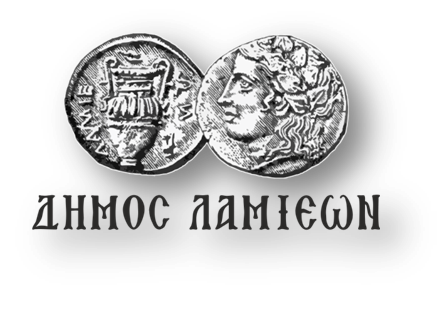 ΠΡΟΣ: ΜΜΕΔΗΜΟΣ ΛΑΜΙΕΩΝΓραφείο Τύπου& Επικοινωνίας                                                       Λαμία, 21/5/2019